Crna Gora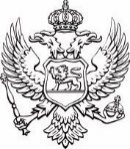 Ministarstvo pravdeIZVJEŠTAJ O SPROVEDENOJ JAVNOJ RASPRAVI O TEKSTU NACRTA STRATEGIJE REFORME PRAVOSUĐA 2024-2027, SA AKCIONIM PLANOM ZA PERIOD 2024-2025Vrijeme trajanja javne rasprave: 20 dana - Ministarstvo pravde je 24. januara 2024. godine stavilo na javnu raspravu Nacrt Strategije reforme pravosuđa 2024-2027, sa Akcionim planom za period 2024-2025.Način sprovođenja javne rasprave: Ministarstvo pravde uputilo je javni poziv građanima, naučnoj i stručnoj javnosti, državnim organima, političkim subjektima, nevladinim organizacijama, međunarodnim organizacijama, medijima i svim zainteresovanim organizacijama i zajednicama da se uključe u javnu raspravu i daju svoj doprinos u razmatranju Nacrta Strategije reforme pravosuđa 2024-2027, sa Akcionim planom za period 2024-2025, dostavljanjem primjedbi, predloga i sugestija u pisanom obliku putem pošte na adresu Ministarstva pravde, ul.Vuka Karadžića br.3, 81000 Podgorica ili u elektronskom obliku na e-mail: slavisa.samardzic@mpa.gov.me. U okviru postupka javne rasprave organizovan je okrugli sto, i to dana 31. januara 2024. godine u prostorijama hotela Hilton u Podgorici. Ovlašćeni predstavnici ministarstva koji su učestvovali u javnoj raspravi:Andrej Milović, ministar pravde;Momir  Jauković, generalni direktor Direktorata za pravosuđe;Jelena Grdinić, generalna direktorica Direktorata za krivično i građansko zakonodavstvo.Podaci o broju i strukturi učesnika u javnoj raspravi: Okruglom stolu o Nacrtu Strategije reforme pravosuđa 2024-2027, sa Akcionim planom za period 2024-2025 prisustvovalo je 80 učesnika (predstavnici Ministarstva pravde, Sudskog savjeta, sudstva, Udruženja sudija Crne Gore, Udruženja žena sudija Crne Gore, Tužilačkog savjeta, Državnog tužilaštva, Udruženja državnih tužilaca Crne Gore, Centra za obuku u sudstvu i državnom tužilaštvu, Advokatske komore, Notarske komore, Komore javnih izvršitelja, udruženja sudskih vještaka, Crnogorskog udruženja tumača, Zaštitnika ljudskih prava i sloboda, civilnog sektora, Delegacije Evropske Unije u Crnoj Gori, UN-a, UNDP-a, UNICEF-a, Savjeta Evrope, OSCE-a, EUROL3 projekta, Ambasade SAD u Crnoj Gori i dr.).  Tokom trajanja javne rasprave primjedbe, predloge i sugestije dostavili su:Siniša Bjeković, Zaštitnik ljudskih prava i sloboda Crne Gore;Danka Živković, rukovoditeljka Osnovnog državnog tužilaštva u Kotoru;Lepa Medenica, rukovoditeljka Višeg državnog tužilaštva u Podgorici;Anjet Lanting, UN;NVO Akcija za ljudska prava (HRA);Darko Ćurić, predsjednik Notarske komore;Andrej Raspopović, Advokatska komora Crne Gore;Siniša Gazivoda, advokat;Stevo Muk, NVO Institut alternativa;NVO Centar za ženska prava;OSCE misija u Crnoj Gori;Jelena Mrdak, UNDP;Jelena Pralas, Crnogorsko udruženje tumača.Rezime dostavljanih primjedbi, predloga i sugestija, sa navedenim razlozima njihovog prihvatanja, odnosno neprihvatanja:  Mjesto i datum sačinjavanja izvještaja: Podgorica, 22. mart 2024. godine Naziv organizacione jedinice ministarstva koja je odgovorna za pripremu nacrta zakona: Direktorat za pravosuđe                                                                                                                        MINISTARAndrej MilovićR.br.Podnosilac sugestije, primjedbe, komentaraPrimjedba, predlogsugestija  Odgovor na primjedbu, predlog, sugestiju Stevo MukPodaci sa grafikona 4 su podaci CEPEJ 2022, ali se odnose na raniju godinu. Nedopustivo je da se strategija zasniva na podacima starim najmanje 3 godine. Neophodno je da se unesu podaci s kraja 2023. godine.Ne prihvata se.Podaci koji su unijeti u grafikon su poslednji dostupni podaci CEPEJ-a.Stevo MukIz sadržaja koji je dat, nejasno je o kojim izazovima je riječ u funkcionisanju PRIS-a, a naročito u dijelu koji se odnosi na državno tužilaštvo i Tužilački savjet. Nejasno je takođe i koje mogućnosti, naročito u dijelu obrade podataka i izvještavanja, predstavljaju imperativ “razvoja novog ISP“ odnosno “nastavka na unapređenju PRIS-a“. Dodatno, cjelokupna aktivnost zaobilazi, kao što je to makar u primjeni i ranije bio slučaj, državno tužilaštvo koje formalno primjenjuje poseban program IBM, ali ni njega ne na odgovarajući način, pa se izvještaji o radu tužilaštva gotovo isključivo pripremaju ručno, prema upisnicima tužilaštava. Ne prihvata se.Predlog nije prihvaćen iz metodoloških razloga, jer ovo pitanje nije predmet Strategije reforme pravosuđa. Konkretne aktivnosti koje se odnose na razvoj ISP sistema definisaće se  prilikom izrade Strategije digitalizacije pravosuđa 2024-2027.Akcija za ljudska prava (HRA)U odnosu na Viziju Strategije, poglavlje III, potrebno je dodati riječ „nepristrasnost” u prvoj rečenici.Prihvata se predlog.Strategija će biti dopunjena u ovom dijelu.Akcija za ljudska prava (HRA)U odnosu na Adresate Strategije - posle riječi "dobrobiti svih”, dodati riječi “korisnika pravosuđa”, pa se nastavlja, "a naročito marginalizovanih kategorija građana Crne Gore”, dodati "i drugih”.Ne prihvata se.Postojeća formulacija je bolja, budući da obuhvata sve građane Crne Gore, pa time i korisnike pravosuđa.Akcija za ljudska prava (HRA)U odnosu na “Opšti cilj Strategije” - umjesto riječi “pravne države” dodati - “vladavine prava”.Prihvata se predlog.Strategija će biti dopunjena u ovom dijelu.Akcija za ljudska prava (HRA)Strategija nedovoljno adresira pitanje depolitizacije pravosuđa, što je fundamentalni problem koji se mora riješiti za efikasnu realizaciju reforme. Moraju se navesti konkretni predlozi i rješenja u vezi sa ovim pitanjem.Ne prihvata se.Depolitizacija pravosuđa nije problem koji se može riješiti isključivo Strategijom reforme pravosuđa, jer se radi o kompleksnom pitanju na koje utiče rad više organa vlasti, kao i društveno-politička klima u zemlji. U Akcionom planu za sprovođenje Strategije, u okviru strateškog cilja 1, definisane su aktivnosti za unapređenje normativnog okvira koji garantuje nezavisnost pravosuđa.Akcija za ljudska prava (HRA)Problem nedostatka kadrovskih kapaciteta se navodi i u sprovođenju prethodne Strategije. Smatramo da je potrebno dodatno objašnjenje kako će se sa trenutnim kadrovskim kapacitetom sprovesti sve planirane aktivnosti, čiji su nosioci uglavnom Ministartsvo pravde, Sudski savjet, sudovi i državna tužilaštva.Djelimično se prihvata.Konkretne aktivnosti za unapređenje kapaciteta definisane su u Akcionom planu, u okviru operativnih ciljeva 1.3- Jačanje kapaciteta Sudskog i Tužilačkog savjeta; 2.1.- Unaprjeđenje stručnosti nosilaca pravosudnih funkcija; 2.3 Unaprjeđenje kapaciteta Centra za obuku u sudstvu i državnom tužilaštvu, 2.7- Unaprjeđenje sistema pravosudnog menadžmenta,  administracije i strateškog planiranja.Akcija za ljudska prava (HRA)Predvidjeti detaljne i sveobuhvatne analize napretka u reformi pravosuđa, posebno u specifičnim oblastima. Ove analize treba objaviti i otvoriti za raspravu među stručnjacima koji se bave tim oblastima. Takođe, potrebno je ponovo uvesti obavezu Ministarstva pravde da prati i periodično izrađuje analitičke izvještaje o primjeni Zakona o zaštiti prava na suđenje u razumnom roku koji uključuju procjenu djelotvornosti primjene sredstva za ubrzanje postupka.Djelimično se prihvata. Određene analize su već uvrštene kao posebne aktivnosti u Akcionom planu, dok će nove analize će biti predmet narednog dvogodišnjeg Akcionog plana 2026-2027.Akcija za ljudska prava (HRA)Normativni okvir kojim se uređuje izbor, ocjenjivanje, materijalni položaj, napredovanje i prestanak pravosudnih funkcija…” dopuniti riječima “disciplinska odgovornost“.Prihvata se predlog.Strategija će biti dopunjena u ovom dijelu.Akcija za ljudska prava (HRA)U operativnom cilju 1.1 neophodno je dodati riječ „i nepristrasnost“.Prihvata se predlog.Strategija će biti dopunjena u ovom dijelu.Akcija za ljudska prava (HRA)Nije predviđena izmjena Ustava kojom bi se iz sastava Sudskog savjeta uklonio ministar pravde, iako je to preporuka GRECO. Potrebno je promijeniti i propise u pogledu ocjenjivanja rada sudija i državnih tužilaca. To treba učiniti izmjenama Zakona o Sudskom savjetu i sudijama i Zakona o Državnom tužilaštvu i podzakonskim aktima.Djelimično se prihvata. Izmjene Ustava nisu predviđene strategijom, jer je ova aktivnost kompleksna i nije u nadležnosti institucija odgovornih za sprovođenje ovog dokumenta. Aktivnosti za izmjenu propisa u pogledu ocjenjivanja rada sudija i državnih tužilaca već su predviđeni Akcionim planom i to kroz izmjene Zakona o Sudskom savjetu i sudijama i Zakona o Državnom tužilaštvu.Akcija za ljudska prava (HRA)Nije predviđena izmjena zakona za jačanje disciplinske odgovornosti, a neophodna je, kao i da se proširi krug disciplinskih prekršaja.Ne prihvata se.Aktivnosti za izmjenu propisa u pogledu unaprjeđenja sistema disciplinske odgovornosti sudija i državnih tužilaca već su predviđene Akcionim planom i to kroz izmjene Zakona o Sudskom savjetu i sudijama i Zakona o Državnom tužilaštvu.Lepa MedenicaU cilju proizvodnje novog kadra u tužilaštvu neophodno je smanjiti dužinu trajanja inicijalne obuke.Prihvata se predlog.Smanjenje trajanja inicijalne obuke biće razmotreno prilikom izrade Predloga zakona o izmjenama i dopunama Zakona o Državnom tužilaštvu.Anjet LantingU strategiji treba prepoznati problem nedostatka žena na rukovodećim pozicijama u pravosuđu.Prihvata se predlog.Pitanje zastupljenosti žena na rukovodećim pozicijama u pravosuđu u Strategiji je tretirano u okviru dijela II-Analiza postojećeg stanja, a konkretni indikatori i aktivnosti postavljeni su  u okviru operativnog cilja 1.2.Siniša GazivodaIndikatore u okviru operativnog cilja 1.2. treba postaviti tako da mjere kvalitativnu promjenu u sistemu ocjenjivanja, što je i preduslov za napredovanje na bazi rezultata.Ne prihvata se.Indikator je postavljen u skladu sa Metodologijom razvijanja politika, izrade i praćenja sprovođenja strateških dokumenata.Stevo MukIndikator “ % okončanih disciplinskih postupaka protiv državnih tužilaca prije isteka roka za zastarjelost” nema mnogo smisla ako je njegova vrijednost već 100 %. Potrebno je takođe imati na umu da je odgovornost za ispunjenje navedenog cilja podijeljena između ovlašćenih inicijatora pokretanja postupka, disciplinskog tužioca, i disciplinskog vijeća odnosno (izuzetno) Tužilačkog savjeta.Ne prihvata se.Indikator je postavljen u skladu sa Metodologijom razvijanja politika, izrade i praćenja sprovođenja strateških dokumenata.Centar za ženska pravaOno što bi dodatno unaprijedilo ovu mjeru je da se preciznije odredi koje su to rukovodeće pozicije koje će žene zauzimati (predsjednice sudova, rukovoditeljke državnih tužilaštava, predsjednica Sudskog savjeta), te shodno tome definisati indikatore.U okviru operativnog cilja 1.2: Efektivna implementacija sistema za izbor, ocjenjivanje rada i napredovanje sudija i državnih tužilaca potrebno je uspostaviti sisteme za praćenje učinka u slučajevima seksualnog i rodno zasnovanog nasilja. Ovim sistemom onda treba da upravljaju odgovarajuće obučene komisije za evaluaciju sa razvijenim odgovarajućim disciplinskim procesima.Ne prihvata se.Akcioni plan već sadrži posebnu aktivnost za izradu analize po ovom pitanju.Aktivnosti koje se odnose na ocjenjivanje sudija i državnih tužilaca već se nalaze u Akcionom planu.OSCEU vezi sa aktivnostima 1.2.4 i 1.2.5: Sistem upravljanja učinkom sudija i tužilaca u Crnoj Gori se uglavnom oslanja na kvantitativne (statističke) pokazatelje rada, a ne na bilo kakvoj suštinskoj kvalitativnoj ocjeni sadržaja sudskih odluka. Stoga, Misija je željna da vidi izmjene i dopune odgovarajućih zakona u vezi sa evaluacijom koji će u većoj mjeri odražavati kvalitativne aspekte.Djelimično se prihvata. Unapređenje sistema ocjenjivanja sudija i državnih tužilaca će se sprovoditi kroz izmjene Zakona o Sudskom savjetu i sudijama i Zakona o Državnom tužilaštvu, kao i kroz donošenje podzakonskih akata koji se odnose na ovo pitanje.Siniša GazivodaCentar za ženska pravaNacrtom strategije u odnosu na operativni cilj 1.4. unaprjeđenje finansijske nezavisnosti pravosuđa predviđeno je uvećanje pravosudnog budžeta uz dostizanje cilja od 1% BDP-a u 2027. godini. Ovdje treba napomenuti da je prethodnim strateškim dokumentima za reformu pravosuđa ostvarivanje ovog cilja bilo predviđeno za prvi kvartal 2022. godine. Kao što je ranije pomenuto dostizanje strateškog cilja 1 – zahtijeva hitno ulaganje finansijskih sredstava,a ne odlaganje i prepisivanje iz jednog strateškog dokumenta u drugi.Unutar operativnog cilja 1.4. „Unaprjeđenje finansijske nezavisnosti pravosuđa“, navodi se da je neophodno nastaviti započeti trend uvećanja pravosudnog budžeta, uz potrebu da, u toku sprovođenja Strategije, bude dostignut cilj od 1% BDP-a. Međutim, kada je definisan indikator realizacije u tabeli, kao ciljana vrijednost naveden je 1% od budžeta, te je u tom smislu neophodno ispraviti nedoslednost u tekstu. Takođe, potrebno je uskladiti procente u Akcionom planu sa procentima navedenim u tekstualnom dijelu nacrta Strategije.Ne prihvata se.Indikator je postavljen u skladu sa Metodologijom razvijanja politika, izrade i praćenja sprovođenja strateških dokumenata.Akcija za ljudska prava (HRA)Indikator za operativni cilj 1.5 nije potpun jer tretira samo sistem slučajne dodjele predmeta, dok izostaju indikatori za poštovanje etičkih kodeksa i primjeni odredbi o izuzeću.Ne prihvata se.Indikator je postavljen u skladu sa Metodologijom razvijanja politika, izrade i praćenja sprovođenja strateških dokumenata.Akcija za ljudska prava (HRA)U Akcionom planu, operativni cilj 1.5. aktivnost 1.5.2 - potrebno je dodati da se prilikom nadzora nad slučajnom dodjelom predmeta uključi informatičar koji će moći da utvrdi da li se u sistemu nešto podešavalo da bi predmet pripao određenom/oj sudiji. To ostavlja digitalni trag koji pravnik inspektor ne može da vidi, već stručnjak za informatiku, čije angažovanje treba predvidjeti.Djelimično se prihvata. Ovo pitanje razmotriće se prilikom vršenja nadzora u okviru aktivnosti 1.5.2 u zavisnosti od zakonskih ovlašćenja.Siniša GazivodaU odnosu na operativni cilj 1.5. u odnosu na pitanje poštovanja etičkih kodeksa od strane nosilaca pravosudnih funkcija čini se opravdanim da bi, imajući u vidu značaj ovog pitanja, Akcionim planom trebalo predvidjeti izradu sveobuhvatne analize o postojećim etičkim pravilima i njihovoj primjeni.Djelimično se prihvata. Budući da je ovo pitanje već tretirano kroz izmjene pravosudnih zakona i njihovo usaglašavanje sa međunarodnim standardima, aktivnost koja se odnosi na obuke biće tretirana prilikom izrade narednog dvogodišnjeg Akcionog plana 2026-2027.Siniša GazivodaPitanje izuzeća nosilaca pravosudnih funkcija takođe je vrlo kompleksno i vezano je za dvije različite negativne posljedice. Jedna se ogleda u riziku da neko postupa u predmetu iako bi trebao biti izuzet, a druga u nepotrebnom izuzimanju koje vodi odugovlačenju postupka i neefikasnom rješavanju predmeta. Zbog toga se čini opravdanim da se i o ovom pitanju uradi detaljna analiza u pogledu podnijetih zahtjeva za izuzeće i donijetih odluka, što bi se takođe trebalo naći u Akcionom planu.Djelimično se prihvata. Ovo pitanje biće tretirano prilikom izrade narednog dvogodišnjeg Akcionog plana 2026-2027.SiniSiniša GazivodaNacrti strategije i akcionog plana tretiraju samo način dodjele predmeta u sudovima za prekršaje. Međutim, pitanje primjene člana 140 Zakona o Državnom tužilaštvu (dodjela predmeta vrši se na način kojim se obezbjeđuje nepristrasnost, nezavisnost i efikasnost u radu) zaslužuje posebnu pažnju i Strategije i Akcionog plana.Ne prihvata se.Predlog nije prihvaćen iz metodoloških razloga, jer ovo pitanje nije predmet Strategije reforme pravosuđa. Konkretne aktivnosti koje se odnose na unapređenje informacionih sistema Državnog tužilaštva definisaće se  prilikom izrade Strategije digitalizacije pravosuđa 2024-2027.Centar za ženska pravaPotrebno je predvidjeti sprovođenje analize o primjeni Etičkog kodeksa sudija u praksi koja se odnosi na slučajeve seksualnog nasilja i rodno zasnovanog nasilja i predložiti odgovarajuće izmjene.Ne prihvata se.Nije potrebno raditi posebnu analizu, jer će se u okviru aktivnosti koje se odnose na izmjene Zakona o Sudskom savjetu i sudijama tretirati i pitanje utvđivanja etičke odgovornosti nosilaca sudijske funkcije.Akcija za ljudska prava (HRA)Dodatno pojasniti indikator učinka za operativni cilj 1.6. (Jačanje sistema disciplinske odgovornosti nosilaca pravosudnih funkcija).Ne prihvata se.Indikator je postavljen u skladu sa Metodologijom razvijanja politika, izrade i praćenja sprovođenja strateških dokumenata.Jelena MrdakPostojeći sistem disciplinske odgovornosti državnih tužilaca ne daje adekvatne rezultate jer brojni oblici nezakonitog postupanja ne povlače disciplinsku odgovornost. Tužilački savjet prethodno nikada nije preispitao rad i postupanje tužilaca zbog loše sprovedenih istraga u predmetima ratnih zločina i neizvedenih optužnica, koje su pale pred sudskim instancama zbog potpuno pogrešne primjene nacionalnog i međunarodnog zakonodavstva, pogrešnih kvalifikacija ali i lingvističkih i tehničkih grešaka, što je i sama Evropska komisija u izvještajima o napretku kritikovala. Akcionim planom bi trebalo predvidjeti izmjene Zakona o Državnom tužilaštvu na način da ovo pitanje bude uređeno primjenom najboljih uporednih rješenja iz pravnih sistema država članica Evropske unije.Djelimično se prihvata. Indikator je postavljen u skladu sa Metodologijom razvijanja politika, izrade i praćenja sprovođenja strateških dokumenata.Izmjene Zakona o Državnom tužilaštvu, koje će tretirati i sistem disciplinske odgovornosti, već su predviđene Akcionim planom.Akcija za ljudska prava (HRA)Kod strateškog cilja 2 - Unaprijeđenje stručnosti i efikasnosti pravosuđa, nije predviđeno analiziranje problema u praksi. Potrebno je dopuniti poglavlje strateškog cilja 2 sprovođenjem analiza koje bi dale podatke na kojima bi se zasnovala rješenja za navedene probleme. Neophodno je analizirati razloge za brojna odlaganja suđenja, jesu li postojeće procesne kazne dovoljne da održe procesnu disciplinu i da li se dovoljno primjenjuju ili ne, šta treba učiniti u krivičnim, a šta u građanskim postupcima.Djelimično se prihvata. Ovo pitanje biće tretirano prilikom izrade narednog dvogodišnjeg Akcionog plana 2026-2027.Akcija za ljudska prava (HRA)Unaprjeđenje stručnosti i efikasnosti pravosuđa- u odnosu na povećanje efikasnosti izostale su mjere koje se odnose na primjenu Zakona o zaštiti prava na suđenje u razumnom roku.Djelimično se prihvata. Ovo pitanje biće tretirano prilikom izrade narednog dvogodišnjeg Akcionog plana 2026-2027.Akcija za ljudska prava (HRA)U operativnom cilju 2.1. (Unaprijeđenje stručnosti nosilaca pravosudnih funkcija), predlažemo da se doda pod indikatore učinka: “procenat predsjednika sudova koji su prošli kontinuiranu obuku”.  Povećati broj predsjednika sudova koji pohađaju obuke.Ne prihvata se.Indikator je postavljen u skladu sa Metodologijom razvijanja politika, izrade i praćenja sprovođenja strateških dokumenata.Danka ŽivkovićStrategijom nije prepoznat problem nedostatka kadra, kako nosilaca pravosudnih funkcija, tako i administrativnog kadra. Ovaj problem pogotovo egzistira u sjevernoj i južnoj regiji. Ne prihvata se.Problem nedostatka kadra u pravosuđu prepoznat je u dijelu II Strategije.Jelena MrdakNeophodno je unaprijediti kapacitete specijalnih tužilaca za borbu protiv nekažnjivosti ratnih zločina u Crnoj Gori, kroz kreiranje novih programa obuke Centra za obuku u sudstvu i državnom tužilaštvu. Osim toga, neophodno je obezbijediti obuku novih državnih tužilaca, koji rade na predmetima ratnih zločina u SDT, od strane tužilaca koji su radili u Tužilaštvu pri Međunarodnom krivičnom sudu za bivšu Jugoslaviju, pogotovo o proaktivnim mehanizmima istrage i gonjenja ratnih zločina. U obuku uključiti i tužioce iz BiH, koji imaju iskustva sa primjenom međunarodnog humanitarnog prava i krivično-pravnih instituta u kontekstu ratnih zločina.Ne prihvata se.Pitanje ratnih zločina potrebno je tretirati posebnim strateškim dokumentom. Kontinuirane obuke državnih tužilaca u različitim temama već su postavljene kao posebna aktivnost u Akcionom planu.Centar za ženska pravaUnutar operativnog cilja 2.1. Unaprjeđenje stručnosti nosilaca pravosudnih funkcija predviđene su obuke za sudije i tužioce kroz online platformu Centra za obuku u sudstvu i tužilaštvu, kroz koju je do 2027. predviđeno obuhvatiti 4 dostupne obuke/kursa. Smatramo da je ovaj savremeni pristup jačanju kapaciteta nosioca pravosudnih funkcija dobro rješenje koje bi moglo doprinijeti poboljšanju znanja u oblastima relevantim za učinkovito obavljanje funkcije. Međutim ranija praksa sa zajedničkih obuka Centra za obuku u sudstvu i tužilaštvu i Centra za ženska prava koja je uključivala online obuke, pokazala je da je veliki broj sudija samo naizgled pratio pomenute obuke, bez interakcije i uključenih kamera na računaru, pa nije bilo interakcije niti načina da se provjeri u kojoj mjeri zaista prate obuku. U tom smislu predlažemo da se obavezno uvede kratkoročna provjera znanja nakon završene obuke, kroz testiranje „uživo“ i dugoročno - evaluacija sudskih odluka sudija u odnosu na pohađane obuke.Djelimično se prihvata. Ovo pitanje biće razmotreno u slučaju izmjena Zakona o Centru za obuku u sudstvu i državnom tužilaštvu.Centar za ženska pravaKada je u pitanju unaprjeđenje stručnosti nosilaca pravosudnih funkcija potrebno  je osigurati specijalizaciju nosilaca pravosudnih funkcija za slučajeve porodičnog, seksualnog i drugih oblika rodno zasnovanog nasilja. Njihov rad bi trebalo odvojiti od ostalih zadataka kako bi odgovorili na nove zahtjeve nastale usvajanjem novog krivičnog zakonodavstva i očekivanim usvajanjem Zakona o zaštiti od nasilja u porodici. Strategijom bi bilo značajno predvidjeti i uspostavljanje funkcionalnih jedinica za porodično, seksualno i rodno zasnovano nasilje, što bi značajno povećalo efikasnost istraga i poboljšalo zaštitu žrtava, ali i osiguralo koordinaciju između pravosudnih i drugih organa.Ne prihvata se.Unaprjeđenje pristupa pravdi za žrtve krivičnih djela tretirano je u Strategiji tretirano kao posebni operativni cilj, a u okviru koga je kao posebna aktivnost planirana izrada Ex-ante analizu za potrebe izrade Strategije za ostvarivanje prava žrtava krivičnih djela.   OSCERazmotriti uvođenje nove aktivnosti pod 2.1.4: Pružanje posebne obuke o krivičnom gonjenju i donošenju odluka u slučajevima pranja novca, vođenju finansijskih istraga, zapljeni i konfiskaciji imovine, međunarodnim standardima o pritvoru i alternativnim mjerama i pravnim pisanjem za sudije i tužioce. Sudije, tužioci u Specijalnom državnom tužilaštvu i Specijalizovanom odjeljenju Višeg suda u Podgorici, kao i njihovi savjetnici, treba da pohađaju specijalizovane obuke.Ne prihvata se.Sprovođenje kontinuiranih obuka nosilaca pravosudnih funkcija već je obuhvaćeno aktivnostima u Akcionom planu. Teme obuka definišu se u okviru Programa obuka koje donosi Centar za obuku u sudstvu i državnom tužilaštvu.Jelena MrdakU medijskim izjavama iz 2018. godine, predstavnici COSDT-a su govorili o želji za formalizovanjem saradnje sa MKSJ-om, sada Međunarodnim rezidualnim mehanizmom za krivične sudove u cilju unapređenja stručnosti pravosudnih i tužilačkih organa u Crnoj Gori u oblasti ratnih zločina i zločina protiv čovječnosti. Do sada to nije urađeno, te bi se kroz Akcioni plan mogle definisati konkretne aktivnosti usmjerenje na jačanje međunarodne saradnje usmjerene na obuke za stručno postupanje nosilaca pravosudnih funkcija.Ne prihvata se, Pitanje ratnih zločina nije predmet Strategije reforme pravosuđa 2024-2027.OSCERazmotriti uvođenje nove aktivnosti pod 2.3.4: Centar za obuku u sudstvu i državnom tužilaštvu treba da osmisli specijalizovanije obuke za sudije, tužioce i njihove savjetnike u skladu sa aktivnošću 2.1.4. gore predloženom, posebno pokrivajući krivično gonjenje i donošenje odluka u slučajevima pranja novca, vođenja finansijskih istraga, zapljene i konfiskacije imovine, međunarodnih standarda o pritvoru i alternativnim mjerama. Razmotriti uvođenje nove aktivnosti pod 2.3.5. koja bi bila usmjerena na pripadnike pravosuđa kako bi unaprijedili svoje kapacitete za odnose s javnošću i osigurali profesionalnu i efikasnu razmjenu informacija u vezi sa predmetima od javnog interesa.Ne prihvata se. Predlog nije prihvaćen usled razloga metodološke prirode.  Predložene aktivnosti su već obuhvaćene u okviru aktivnosti u Akcionom planu koje se odnose na obuke zaposlenih i članova Upravnog odbora i Programskog savjeta Centra za obuku u sudstvu i državnom tužilaštvu. Teme obuka definišu se u okviru Programa obuka koje donosi Centar za obuku u sudstvu i državnom tužilaštvu.OSCEVezano za aktivnost 2.4.1. Uzmite u obzir: Uprkos potrebi za racionalizacijom mreže sudova u Crnoj Gori, ostaje problem nedostatka specijalizovanih sudija u Specijalizovanom odjeljenju Višeg suda u Podgorici, pa čak i sudija koji rade na krivičnim predmetima. Ovo je pitanje koje treba riješiti i adekvatnim strateškim planiranjem i unaprijeđenjem kapaciteta gore pomenutih. Sistem ponderisanja predmeta, kako je predloženo u okviru nove aktivnosti 2.6.7. u nastavku, može biti od pomoći u procesu donošenja odluka.Djelimično se prihvata. Ovo pitanje biće tretirano prilikom izrade narednog dvogodišnjeg Akcionog plana 2026-2027.Akcija za ljudska prava (HRA)U Akcionom planu, operativni cilj 2.5 (Unaprijeđenje procesnog zakonodavstva), dodati među aktivnostima tačku 2.5.5. - Utvrditi Predlog zakona o izmjenama i dopunama Zakona o upravnom postupku, da bi se vratilo prvobitno usvojeno rješenje da se svi upravni postupci rješavaju po novom Zakonu o upravnom postupku. Takođe, tim izmjenama treba propisati i posebno pravno sredstvo za ubrzanje upravnog postupka.Potrebno je izvršiti izmjene i dopune Zakona o upravnom postupku kako bi se promijenila odredba iz završnih i prelaznih odredbi Zakona o upravnom postupku (član 161), kojom je propisano da se svi postupci otpočeti prije stupanja na snagu trenutno važećeg Zakona o upravnom postupku moraju završiti prema pravilima o Zakonu o opštem upravnom postupku.Ne prihvata se, Unaprjeđenje upravnog zakonodavstva nije predmet Strategije reforme pravosuđa, već strateških dokumenata koja se bave javnim politikama u oblasti reforme javne uprave.Darko ĆurićNotarima treba omogućiti pokretanje postupaka za promjenu prava vlasništva kao i pristup matičnim registrima, kako bi im se olakšalo vođenje ostavinskih postupaka. Takođe, potrebno je i omogućiti notarima pristup Centralnom registru privrednih subjekata.Prihvata se predlog.Ovo pitanje biće razmotreno prilikom izrade Strategije digitalizacije pravosuđa 2024-2027 sa pratećim Akcionim planom, jer je ovo pitanje predmet navedene strategije.Siniša GazivodaU odnosu na operativni cilj 2.5. unaprjeđenje procesnog zakonodavstva treba ukazati da je u izvještaju Evropske komisije iz 2023. godine (str. 53), ukazano da Crna Gora treba da usvoji izmjene Zakona o oduzimanju imovinske koristi stečene kriminalnom djelatnošću. Takođe, ovo pitanje je u uskoj vezi sa privremenim mjerilima 30, 32 i 38 za pregovaračko poglavlje 24. Iako Zakon o oduzimanju imovinske koristi stečene kriminalnom djelatnošću sadrži pretežno procesno-pravne odredbe, pa se samim tim može svrstati u procesno zakonodavstvo, o njegovom unaprjeđenju nema pomena ni u Nacrtu strategije, ni u Nacrtu akcionog plana.Ne prihvata se, Predlog se ne prihvata iz razloga metodološke prirode, jer se ovo pitanje odnosi na ciljeve strateškog dokumenta za borbu protiv korupcije.  Izmjene ovog propisa biće prepoznate Programom rada Vlade za 2024.Stevo MukU dijelu pristupa pravdi predvidjeti izmjene člana 271 i 271a Zakona o krivičnom postupku i to na način koji bi eksplicitno utvrdio obavezu državnog tužioca da uz obavještenje o odbacivanju krivične prijave podnosiocu dostavi i obrazloženje rješenja, kako bi ovaj imajući u vidu cjelovitu argumentaciju mogao podnijeti obrazloženu pritužbu na rješenje o odbacivanju krivične prijave. Djelimično se prihvata. Predmetnom Strategijom i Akcionim planom za njeno sprovođenje predviđene su izmjene Zakona o krivičnom postupku, pa će se u okviru te aktivnosti ovo pitanje razmotriti.Centar za ženska pravaUnutar Operativnog cilja 2.5: Unaprjeđenje procesnog zakonodavstva, potrebno je predvidjeti izradu Smjernica za primjenu  novog Krivičnog zakonika, uključujući smjernice za kvalifikaciju i sankcionisanje djela porodičnog nasilja, koje će omogućiti stvaranje nove efikasnije tužilačke i sudske prakse na način koji integriše međunarodne principe i standarde, posebno primjenu Istanbulske konvencije i prakse Evropskog suda za ljudska prava.  U okviru istog cilja, a u susret aktuelnim izmjenama krivičnog zakonodavstva i Zakona o zaštiti od nasilja u porodici  potrebno je izraditi  analizu zakonodavnog okvira koje se tiče seksualnog i rodno zasnovanog nasilja.  Ne prihvata se.Predlog se ne prihvata iz razloga metodološke prirode, budući da se Operativni cilj 2.5 odnosi se na unapređenje procesnog zakonodavstva.Akcija za ljudska prava (HRA)U Akcionom planu, operativni cilj 2.6 treba dodati među aktivnostima: Analiza postupanja i sankcionisanja rukovodećeg kadra u upravnim organima u slučajevima kršenja razumnog roka, zbog odugovlačenja i neurednog i nepotpunog dostavljanja predmeta drugostepenom organu, odnosno zbog nepostupanja po uputstvima višeg organa ili neizvršavanja presuda Upravnog suda. Djelimično se prihvata. Nije neophodno raditi posebnu analizu, jer će se ovo pitanje tretirati kroz aktivnosti koje se odnose na izmjene Zakona o upravnom sporu, koja je već sadržana u Akcionom planu.Akcija za ljudska prava (HRA)Kod smanjenja broja zaostalih predmeta treba predvidjeti mjeru jačanja odgovornosti za kršenje procesne discipline kod svih učesnika u postupku kroz izmjene zakona i njegovu dosljednu primjenu, umjesto izmjena kojima bi se snizio dostignut nivo zaštite osnovnih ljudskih prava.Djelimično se prihvata. Ovo pitanje biće tretirano u okviru aktivnosti  za unaprjeđenje procesnog zakonodavstva, koje su već sadržane u AP u okviru operativnog cilja 2.5.Siniša GazivodaU odnosu na operativni cilj 2.6. smanjenje broja zaostalih predmeta i jačanje alternativnog rješavanja sporova, čini se da Nacrtom strategije i akcionog plana uopšte nije tretiran jedan od gorućih problema – ostvarenje rezultata u predmetima visoke korupcije i organizovanog kriminala koji se vode pred Višim sudom u Podgorici. Osim što se radi o pitanju vezanom za više privremenih mjerila u pregovaračkom procesu, javno je poznata činjenica da se pred Specijalizovanim odjeljenjem Višeg suda godišnje presudom riješi izuzetno mali broj predmeta u odnosu na broj predmeta u radu. Ovaj problem dovoljno je važan da bi morao biti posebno izdvojen i tretiran.Ne prihvata se.Predlog nije prihvaćen iz razloga metodološke prirode, jer se ovo pitanje odnosi na ciljeve strateškog dokumenta za borbu protiv korupcije.Siniša GazivodaNedostaje indikator koji bi mjerio učinak u rješavanju starih predmeta i zapravo pratio da li je aktivnost 2.6.2. (dosljedna primjena i praćenje programa rješavanja starih predmeta) učinkovita.Ne prihvata se.Indikator je postavljen u skladu sa Metodologijom razvijanja politika, izrade i praćenja sprovođenja strateških dokumenata.OSCERazmotriti uvođenje nove aktivnosti pod 2.6.6: Izmijeniti Zakon o Specijalnom državnom tužilaštvu u skladu s tim, u cilju sužavanja nadležnosti Specijalnog državnog tužilaštva. Takođe, smatramo da je potrebno razjasniti pojam javni službenik i uvesti novi pojam (npr. visoki javni službenik). Ovim bi se ograničio broj predmeta koje procesuira SPO i o kojima odlučuje Specijalizovano odeljenje.Ne prihvata se.Izmjene Zakona o Specijalnom državnom tužilaštvu metodološki pripadaju posebnom strateškom dokumentu za borbu protiv korupcije, a izmjene ovog propisa biće prepoznate Programom rada Vlade za 2024.OSCERazmotriti uvođenje kao novu aktivnost pod 2.6.7: Razviti sistem ponderisanja predmeta oslanjajući se na prethodne napore RG iz 2015. godine i uključiti ga u procese donošenja odluka.U vezi sa aktivnošću 2.7.1: Razmotriti integraciju sistema ponderisanja predmeta, kao što je predloženo novom aktivnošću 2.7.6. u ERP sistemu. - Razmotriti uvođenje nove aktivnosti pod 2.7.5: Prikupiti i koristiti podatke koji se odnose na dužinu ispitivanja za analizu, strateško planiranje i kreiranje politike.Ne prihvata se.Razvijanje sistema ponderisanja predmeta nije predmet ove Strategije, već Strategije digitalizacije pravosuđa 2024-2027.OSCERazmotriti uvođenje nove aktivnosti 2.6.8: Izraditi smjernice za planiranje suđenja unaprijed kako bi sudije zauzele jedinstven i proaktivan pristup, što bi pomoglo da se skrati trajanje suđenja i stane na kraj taktikama odlaganja.Djelimično se prihvata. Ovo pitanje će biti razmotreno u okviru izmjena procesnih zakona, koje su predviđene kao posebna aktivnost u Akcionom planu.  Izrada posebnih smjernica će se razmotriti prilikom izrade narednog Akcionog plana.OSCEMisija pohvaljuje napore da se ubrza razvoj i primjena novog informacionog sistema izradom nove IKT strategije (2024-2027). Gore navedeni sistem ponderisanja predmeta trebalo bi da bude integrisan u novi informacioni sistem radi pravednije i ravnopravnije raspodjele predmeta i samim tim rezultirao osnovom za ocjenu rada sudija.Prihvata se predlog.Navedeni predlog biće Integrisan  u Strategiji digitalizacije pravosuđa 2024-2027.Siniša Bjeković:Unaprijeđenje PRIS-a u cilju vođenja evidencija o svim slučajevima iz oblasti diskriminacije.Prihvata se predlog.Biće razmotreno prilikom izrade Strategije digitalizacije pravosuđa 2024-2027 sa pratećim Akcionim planom, jer je ovo pitanje predmet navedene strategije.Danka ŽivkovićDonošenju navedene strategije trebalo je da prethodi unapređenje PRIS sistema. Godišnji izvještaji o radu tužilaštva rade se ručno, na papiru.Prihvata se predlog.Biće razmotreno prilikom izrade Strategije digitalizacije pravosuđa 2024-2027 sa pratećim Akcionim planom, jer je ovo pitanje predmet navedene strategije.Lepa MedenicaPostojeći PRIS sistem ne može se koristiti u izradi izvještaja o radu tužilaštva, budući da ne sadrži sve podatke koji su propisani metodologijom.Prihvata se predlog.Biće razmotreno prilikom izrade Strategije digitalizacije pravosuđa 2024-2027 sa pratećim Akcionim planom, jer je ovo pitanje predmet navedene strategije.Akcija za ljudska prava (HRA)U operativnom cilju 2.8 Razvijanje informacionog sistema pravosuđa, potrebno je postaviti ponovo sledeće ciljeve: - Ostvarenje koncepta “Sud bez papira” - implementacijom elektronske arhive, funkcionalnosti skeniranja dokumenata, digitalnog potpisa i slično u cilju povećanja efikasnosti i smanjenja troškova administracije - tako je glasila mjera iz Akcionog plana za primjenu Strategije 2014-2018.- audio i video snimanje suđenja, tako da se obustavi diktiranje zapisnika koje nepotrebno zamara i odugovlači suđenje i ne postoji u modernim pravosudnim sistemima. Nije dovoljno samo da se PRIS uvede u prekršajne sudove, i da se unaprijedi dovoljno dok se ne razvije nov ISP.Ne prihvata se.Ova pitanja nisu predmet ove Strategije, već Strategije digitalizacije pravosuđa 2024-2027.Akcija za ljudska prava (HRA)U Akcionom planu, operativni cilj 2.8, potrebno je dodati među aktivnostima: Umrežiti Upravni sud sa informacionim sistemima organa uprave da bi se omogućio neposredan pristup suda upravnim predmetima i eliminisalo čekanje na dostavu predmeta koje stvara zaostatke.Ne prihvata se.Ova pitanja nisu predmet ove Strategije, već Strategije digitalizacije pravosuđa 2024-2027.Stevo MukNejasno je da li je državno tužilastvo obuhvaćeno planiranim IKT i ako jeste u kojoj mjeri? Naročito imajući u vidu da se u strategiji predviđa sljedeće “Broj dodatnih statističkih parametara o radu državnih tužilaštava po osnovu kojih se javno objavljuju podaci o radu državnih tužilaštava“ (unapređenje za samo 5 novih parametara do 2027.godine). Potrebno je ambicioznije postaviti navedeni cilj.Ne prihvata se.Ova pitanja nisu predmet ove Strategije, već Strategije digitalizacije pravosuđa 2024-2027.Centar za ženska pravaNeophodno je posebno voditi računa da Strategija reforme pravosuđa predvidi: - Harmonizovano prikupljanje podataka o nasilju u porodici i nasilju nad ženama i djecom , razvrstano po vrstama nasilja kako ih definiše Istanbulska konvencija i druge relevantne podatke;-Objavljivati harmonizovane  polugodišnje izvještaje sa navedenim podacima svih sudova u zemlji; -obezbijediti sistemsku razmjenu informacija između nadležnih prekršajnih sudova i osnovnih sudova o kaznenoj evidenciji, postojećim ili prošlim mjerama zaštite u slučajevima iz porodičnog nasilja i drugih oblika rodno zasnovanog nasilja;- uključiti podatke sudova za prekršaje u Informacioni sistem u pravosuđu;-Infromacioni sistem treba da omogući praćenje predmeta kroz sistem i istoriju nasilja;-osigurati  kontinuiranu digitalizaciju prakse sudova u Crnoj GoriDjelimično se prihvata. Biće razmotreno prilikom izrade posebne Strategije digitalizacije pravosuđa 2024-2027.OSCEMisija je svjesna da izvještaji Sudskog i Tužilačkog savjeta uključuju podatke o budžetskim sredstvima i troškovima koji se izvlače kroz postojeće IT sisteme u pravosuđu. Međutim, Misija smatra važnim da kao još jedan izvor verifikacije budžetskih sredstava za pravosuđe-sistem ponderisanja predmeta bude prepoznat kao nova aktivnost pod 2.6.7. što bi trebalo da bude od pomoći. Misija pohvaljuje rad Ministarstva pravde na izradi nove IKT strategije, jer je ovaj sistem preduslov za mnoge ključne promjene u pravosuđu. Sistem ponderisanja predmeta treba integrisati u procese donošenja odluka, posebno kada se odlučuje o raspodjeli resursa, uključujući ljudske i budžetske resurse, za Specijalizovano odjeljenje Višeg suda u Podgorici i Specijalno državno tužilaštvo.Djelimično se prihvata. Biće razmotreno prilikom izrade posebne Strategije digitalizacije pravosuđa 2024-2027.OSCERazmotriti uvođenje nove aktivnosti pod 2.9.6: Maksimalno iskoristiti postojeće formalne i neformalne mreže za razmjenu informacija (Nacionalne vlasti treba da iskoriste svoje članstvo u mrežama regionalne i međunarodne saradnje. Uspostavljanje zajedničkih istražnih timova (JIT), podržane od Eurojusta i/ili Europola, trebalo bi razmotriti Finansijsko obavještajne jedinice Crne Gore (FIU) treba da u potpunosti iskoriste članstvo u Egmont grupi finansijskih obavještajnih jedinica (EGMONT) za efikasnu razmjenu informacija sa FIU drugih zemalja .)Ne prihvata se.Ovo pitanje je predmet posebnog strateškog dokumenta za borbu protiv korupcije.Jelena MrdakU okviru pratećeg Akcionog plana je neophodno uvrstiti mjeru kojom će se razmotriti izmjene i dopune bilateralnih ugovora sa zemljama regiona. Takođe, u ovom kontekstu izmjene i dopune bilateralnih ugovora razmotriti zahtjeve koje su nevladine organizacije iznijele vladama Hrvatske i Crne Gore u dijelu uključivanja mogućnosti izručenja vlastitih građana zbog optužbi za ratne zločine.Djelimično se prihvata. Aktivnosti koje se odnose na potpisivanje novih bilateralnih ugovora su već sadržane u Akcionom planu. Dodatne aktivnosti će se razmotriti prilikom izrade narednog Akcionog plana.Akcija za ljudska prava (HRA)Kod strateškog cilja 3 - Unaprijeđenje transparentnosti i povjerenja u pravosuđe, dodati da među nosiocima aktivnosti bude i Advokatska komora. Predvidjeti uspostavljanje sistema kontrole dodjele odbrana po službenoj dužnosti, provjere njihovih dosadašnjih primjena u praksi (koliko odbrana dobija koji advokat) i objavljivanje podataka koliko je koji advokat pojedinačno isplaćen po tom osnovu.Djelimično se prihvata. Ovo pitanje biće tretirano prilikom izrade narednog dvogodišnjeg Akcionog plana 2026-2027.Akcija za ljudska prava (HRA)Dodati da se kod unaprijeđenja transparentnosti i povjerenja u pravosuđe, uvede i praćenje toka predmeta putem linka (na sajtu suda), kao što to odavno postoji u Srbiji i Hrvatskoj. To bi moglo da se podvede i pod unaprjeđenje transparentnosti rada pravosudnih institucija.Djelimično se prihvata. Biće razmotreno prilikom izrade Strategije digitalizacije pravosuđa 2024-2027 sa pratećim Akcionim planom, jer je ovo pitanje predmet navedene strategije.Jelena MrdakU kontinuiranoj obuci o međunarodnim standardima ljudskih prava i njima komplementarnom međunarodnom humanitarnom pravu, moraju učestvovati i sudije i tužioci i najviših instanci, uključujući i sudije Vrhovnog suda koji u skladu sa njegovom ustavnom nadležnošću ima presudnu ulogu u ujednačavanju sudske prakse, zauzimanjem i objavljivanjem pravnih stavova i pravnih mišljenja načelnog značaja, čime mora da obezbijedi primjenu standarda iz prakse Evropskog suda za ljudska prava. Ne prihvata se.Sprovođenje kontinuiranih obuka nosilaca pravosudnih funkcija već je obuhvaćeno aktivnostima u Akcionom planu. Teme obuka definišu se u okviru Programa obuka koje donosi Centar za obuku sudstvu i državnom tužilaštvu.OSCERazmotriti uvođenje nove aktivnosti pod 3.1.4 - dati prioritet koherentnoj i pravovremenoj anonimizaciji i objavljivanju sudskih i tužilačkih odluka.Ne prihvata se.Ova aktivnost je već sadržana u okviru aktivnosti u Akcionom planu, budući da se objavljuju samo anonimizovane sudske odluke.Akcija za ljudska prava (HRA)U operativnom cilju 3.2 - Unaprjeđenje sistema besplatne pravne pomoći - potrebno je, u skladu sa preporukom CAT iz 2022. godine, nevladinim organizacijama i drugim odgovarajućim subjektima omogućiti da budu pružaoci besplatne pravne pomoći. Dakle predlažemo da se Operativni cilj 3.2. dopuni i tim indikatorom učinka.Ne prihvata se.Indikator je postavljen u skladu sa Metodologijom razvijanja politika, izrade i praćenja sprovođenja strateških dokumenata, a izmjene zakona predstavljaju posebnu aktivnost koja je već planirana u Akcionom planu.Jelena MrdakAkcionim planom je neophodno definisati mjere i aktivnosti koje će obezbijediti veću transparentnost u radu SDT-a na predmetima ratnih zločina. SDT ili VDT treba periodično da izvještavaju javnost i o preduzetim koracima u istraživanju ratnih zločina, ali i da na godišnjem nivou usvajaju Izvještaj o realizaciji Strategije o istraživanju ratnih zločina, kao integralni dio Izvještaja o radu SDT-a. Ne prihvata se.Predlog nije prihvaćen iz razloga metodološke prirode. Pitanje ratnih zločina nije predmet ove strategije.OSCERazmotriti uvođenje nove aktivnosti pod 3.3.4: Osigurati često i redovno objavljivanje informacija u slučajevima od javnog interesa kao što su predmeti organizovanog kriminala i korupcije (OCC).Prihvata se predlog.Navedeni predlozi već su obuhvaćeni u okviru aktivnosti u Akcionom planu.OSCERazmotriti uvođenje nove aktivnosti pod 3.3.5: Predvidjeti jačanje kapaciteta ovlašćenih službenika u sudu ili tužilaštvu kako bi se osposobili za bolju komunikaciju sa javnošću u vezi sa ovim predmetima i efikasnu razmjenu informacija u slučajevima od javnog interesa.Ne prihvata se.Predlog nije prihvaćen iz razloga metodološke prirode, jer u okviru sudstva i Državnog tužilaštva postoje posebne komunikacione strategije. Siniša BjekovićSvi objekti u kojima se nalaze pravosudne institucije moraju biti prilagođeni osobama sa invaliditetom, kako je to propisano Zakonom o zabrani diskriminacije lica sa invaliditetom.Djelimično se prihvata. Ciljana vrijednost postavljena je u Strategiji na osnovu realnih procjena onoga šta je moguće dostići u narednom četvorogodišnjem periodu. U zavisnosti od ostvarenih indikatora na polovini sprovođenja strategije i finansijskih procjena, ove vrijednosti će se revidirati prilikom izrade narednog dvogodišnjeg Akcionog plana 2026-2027.Akcija za ljudska prava (HRA)Operativni cilj 3.4. (Unaprijeđenje sistema infrastrukture) je potrebno dopuniti tako da se navede konkretno osnivanje Specijalnog suda, koji je Ministar pravde najavio.Prihvata se predlog.Osnivanje novih sudova i odjeljenja u Crnoj Gori i to posebno Specijalnog suda za borbu protiv organizovanog kriminala, visoke korupcije i ratnih zločina, planirano je u okviru cilja 2.4 Optimizacija pravosudne mreže i to kroz izradu i sprovođenje Plana optimizacije pravosudne mreže kao i izmjene Zakona o sudovima.Jelena MrdakAkcionim planom je neophodno definisati mjere i aktivnosti koje će obezbijediti veću transparentnost u radu SDT-a na predmetima ratnih zločina. SDT ili VDT treba periodično da izvještavaju javnost i o preduzetim koracima u istraživanju ratnih zločina, ali i da na godišnjem nivou usvajaju Izvještaj o realizaciji Strategije o istraživanju ratnih zločina, kao integralni dio Izvještaja o radu SDT-a. Do sada su se izvještaji dostavljali dvomjesečno Vrhovnom državnom tužiocu i bili su internog karaktera, što u značajnoj mjeri ograničava domete transparentnosti rada SDT-a u primjeni Strategije o istraživanju ratnih zločina, koja je rezultat realizacije mjere broj 1.5.1.1 inoviranog Akcionog plana za poglavlje 23. podoblast Pravosuđe.Ne prihvata se.Predlog se ne prihvata iz razloga metodološke prirode. Pitanje ratnih zločina nije predmet ove strategije.Siniša GazivodaPitanje preseljenja Specijalnog državnog tužilaštva u nekadašnju zgradu Vlade aktuelno je već neprimjereno dugo vremena. Iz Nacrta akcionog plana ne vidi se hitnost za rješavanje ovog pitanja jer je završetak opremanja prostorija i nabavke IT i sigurnosne opreme za SDT relaksirano ostavljeno za četvrti kvartal 2025. godine.Prihvata se predlog.Pitanje preseljenja SDT je obuhvaćeno aktivnošću - 3.4.3. Opremanje prostorija i nabavka IT i sigurnosne opreme za  potrebe Specijalnog državnog tužilaštva. Planirano je da realizacija ove aktivnosti započne u prvom kvartalu 2024. godine.Stevo MukU vezi sa ”Broj zgrada u kojima su smještena državna tužilaštva koje imaju sigurnosne skenere“, a kojima se predviđa da se sa početnog indikatora - 3, poveća broj skenera na 5 do 2027. godine, ne pokazuje da država ima namjeru da deklarativnu političku volju prevede u odgovarajuću budžetsku podrsku. Ista ocjena važi i za indikator ”Broj zgrada u kojima su smještena državna  tužilaštva, a koje imaju posebne prostorije za ispitivanje maloljetnih žrtava i svjedoka.” Gdje se predviđa porast za 1 (sa 8 na 9) . Potrebno je ambicioznije postaviti navedeni cilj.Ne prihvata se.Indikator je postavljen u skladu sa Metodologijom razvijanja politika, izrade i praćenja sprovođenja strateških dokumenata.Centar za ženska pravaUnutar Operativnog cilja 3.4. Unaprjeđenje sistema infrastrukture i sigurnosti pravosudnih objekata i fizičkog pristupa pravosudnim institucijama, a u okviru aktivnosti - Izrada procjene potreba institucija pravosuđa koje se nalaze u Podgorici u pogledu infrastrukture, posebnu pažnju treba obratiti na obezbjeđivanje prostorija za boravak i saslušanje žrtava, koje bi omogućile ostvarivanje prava žrtava na izbjegavanje kontakta sa počiniocima krivičnih djela i njihovo saslušanje upotrebom audio-vizuelne opreme.Nadalje, prostorni, ljudski i tehnički resursi svih institucija čije su obaveze usmjerene na slučajeve seksualnog i rodno zasnovanog nasilja moraju biti značajno povećani i angažovan dovoljan broj državnih tužilaca koji sprovode dežurstva, naročito u Podgorici gdje ih je trenutno 12, od kojih samo 8 dežura.Djelimično se prihvata. Ovaj predlog će biti razmotren u okviru posebnih aktivnosti koje se odnose na izradu procjene potreba institucija pravosuđa.OSCEŠto se tiče aktivnosti 3.4.3: Strategija prepoznaje potrebu za opremanjem prostorija i nabavkom informatičke i sigurnosne opreme za potrebe Specijalnog državnog tužilaštva (aktivnost 3.4.3 Akcionog plana). Međutim, Misija konstatuje da bi u međuvremenu trebalo pronaći privremeno rješenje koje bi riješilo problem nedostatka prostornih kapaciteta i Specijalnog državnog tužilaštva i Specijalizovanog odjeljenja Višeg suda u Podgorici.Prihvata se predlog.Pitanje preseljenja SDT obuhvaćeno aktivnošću - 3.4.3. Opremanje prostorija i nabavka IT i sigurnosne opreme za  potrebe Specijalnog državnog tužilaštva. Planirano je da realizacija ove aktivnosti započne u prvom kvartalu 2024. godine.Akcija za ljudska prava ( HRA)U operativnom cilju 3.5 aktivnost 3.5.3. - Pristup pravdi po mjeri djeteta, pored sudija, tužilaca i policajaca koji su navedeni, uključiti i advokate.Prihvata se predlog.Akcija za ljudska prava ( HRA)U okviru operativnog cilja 3.6. - dodati aktivnosti kao što su: izmjene Zakona o naknadi štete žrtvama krivičnih djela nasilja i izmjene Zakonika o krivičnom postupku u pogledu prava oštećenog (žrtve).  Ne prihvata se.Unaprjeđenje pristupa pravdi za žrtve krivičnih djela u Strategiji tretirano je kao posebni operativni cilj 3.6, a u okviru koga je kao posebna aktivnost planirana izrada Ex-ante analizu za potrebe izrade Strategije za ostvarivanje prava žrtava krivičnih djela.   Akcija za ljudska prava ( HRA)Strategijom treba jasno predvidjeti izradu više parcijalnih analiza, a eksternu evaluaciju predvidjeti već u drugoj polovini  druge godine primjene Strategije da bi se adekvatno planirale poslednje dvije godine.Ne prihvata se.Eksterna evaluacija strateškog dokumenta prema Metodologiji razvijanja politika, izrade i praćenja sprovođenja strateških dokumenata sprovodi se nakon isteka perioda važenja strateškog dokumenta, dok se u međuvremenu izrađuju izvještaji o realizaciji Akcionog plana.Akcija za ljudska prava (HRA)U odnosu na finansijsku nezavisnost i procenat budžeta koji se izdvaja za sprovođenje i primjenu Strategije neophodno je predvidjeti izradu finansijske analize, ako ona još uvijek nije urađena. Prihvata se predlog.U pitanju je nacrt strateškog dokumenta i Akcionog plana, pa će podaci o procjeni fiskalnih sredstava potrebnih za sprovođenje strategije biti uvršteni u dokument nakon što bude izrađena detaljna procjena fiskalnih sredstava (koji postupak je u završnoj fazi).Jelena PralasKako su Zakon o tumačima i pripadajući Pravilnik doneseni 2016. godine, mišljenja smo da bi Strategijom trebalo predvidjeti Analizu dosadašnje implementacije i Zakona i Pravilnika. Ukoliko bi analiza pokazala, kako mi smatramo, da je potrebno donijeti izmjene i dopune kako Zakona tako i Pravilnika smatramo da bi u periodu koji je obuhvaćen Nacrtom Strategije trebalo raditi na njima. Ne prihvata se.Predlog nije prihvaćen iz razloga metodološke prirode. Predviđena aktivnost ne može se podvesti pod operativne ciljeve obuhvaćene Strategijom. Izrada navedene analize može se razmotriti u okviru redovnih aktivnosti Ministarstva pravde.Andrej RaspopovićJedan od gorućih problema u pravosuđu u ovom trenutku predstavlja predugo trajanje sudskih postupaka. Akcioni plan ne nudi adekvatan na to pitanje. Organizovati stalno tijelo u okviru Ministarstva pravde, koje će imati ulogu moderatora.Ne prihvata se.Predlog nije prihvaćen iz razloga metodološke prirode, jer će se praćenjem sprovođenja ovog strateškog dokumenta baviti Savjet koji će obrazovati Vlada.